East Lake Neighborhood Community Association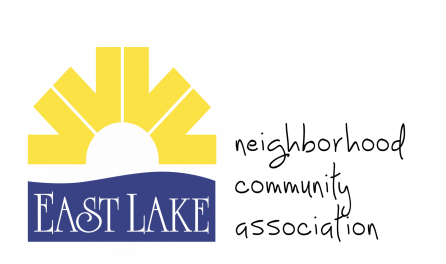 East Lake Community Scholarship 2022        Purpose:  To provide a one-time college scholarship to two (2) eligible seniors currently residing in the East Lake Community.Award: Two (2) total non-renewable scholarships of $500 each will be awarded to two (2) separate individuals selected by a committee of East Lake residents.Eligibility:  Applicant must be a resident of the East Lake Community.Applicant must have at least a 3.0 GPA (unweighted)Applicant must demonstrate involvement within the school and community.Applicant must be graduating from high school in spring/summer of 2022.Applicant must show proof of enrollment from the post-secondary institution they intend to enroll at in Fall 2022.Applicant must submit ALL completed materials by the deadline (Thursday, June 30, 2022).Application:  Please submit the following documents in a sealed envelope.Scholarship applicationScholarship essayTwo (2) letters of recommendationHigh School transcriptProof of enrollment to the institution being attendedENTRY REQUIREMENTS: Essays and recommendation letters must be typed, double-spaced, in 12-point Times New Roman or an equivalent font, with numbered pages and one-inch margins.ESSAY CRITERIA:  In 500-700 words, write an essay responding to the following topic: Describe how your family and the community in which you grew up have impacted your desire and motivation to obtain a college degree. Additionally, be sure to include what you intend to accomplish with your degree and how you will give back to your community.Please submit the completed application and materials in a sealed envelope to:ELNCAAttn:  Scholarship CommitteeP.O. Box 170125Atlanta, GA 30317Applications should be postmarked by no later than Thursday, June 30th, 2022. (Late applications will not be considered)Any questions may be sent to Jeff Philliber at jeffphilliber14@gmail.com. East Lake Neighborhood Community Association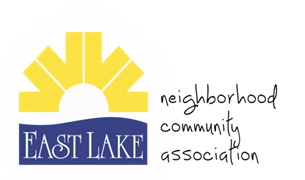 ELNCA Scholarship Application 2022CLUBS AND ACTIVITIESSTATEMENT OF ACCURACYI hereby affirm that all the above stated information provided by me is true and correct to the best of my knowledge.  I hereby understand that if I am chosen as a scholarship winner the money would be used to cover my expenses related to attnding the post-secondary school of my choice.Signature of scholarship applicant’s parent: _________________________       Date:  _________________ Signature of scholarship applicant: _________________________       Date:  _________________ All sections of this application must be completed. All sections of this application must be completed. All sections of this application must be completed. Student First Name:Student Last Name:Student First Name:Student Last Name:Parent First Name:Parent Last Name:Grade: __________    High School: ________________________Grade: __________    High School: ________________________Male: _____      Female: _____Class Rank: _____/_____GPA: Weighted _________   Unweighted: _________Counselor Signature: ____________________________Class Rank: _____/_____GPA: Weighted _________   Unweighted: _________Counselor Signature: ____________________________Mailing Address:                          Street:  _________________________________________________________                          City:                                         State:                                ZIP:Mailing Address:                          Street:  _________________________________________________________                          City:                                         State:                                ZIP:Mailing Address:                          Street:  _________________________________________________________                          City:                                         State:                                ZIP:Daytime Telephone Number: (         )Daytime Telephone Number: (         )Daytime Telephone Number: (         )Email Address:Email Address:Email Address:Date of Birth:    Month                    Day                      Year Date of Birth:    Month                    Day                      Year Date of Birth:    Month                    Day                      Year Name of post-secondary school attending in the Fall of 2022:Club/Activity NameYear(s) involved (Fr., Soph., Jr., Sr.)A.  The following items must be attached to this application form in order to establish your eligibility and to be reviewed by the scholarship committee.  B.  Circle “YES” or “NO” to confirm you have attached each item as required.A.  The following items must be attached to this application form in order to establish your eligibility and to be reviewed by the scholarship committee.  B.  Circle “YES” or “NO” to confirm you have attached each item as required.A.  The following items must be attached to this application form in order to establish your eligibility and to be reviewed by the scholarship committee.  B.  Circle “YES” or “NO” to confirm you have attached each item as required.YESNOScholarship Application Form completed in its entirety (incomplete applications will not be considered)YESNOTwo (2) Letters of Recommendation.  Letters should be written and signed by persons with significant knowledge of applicant’s academic or extra-curricular achievements. YESNOCompleted and Typed Essay YESNOHigh School TranscriptYESNOProof of enrollment to a post-secondary institution in the Fall of 2022.